IDENTITAS PROPOSAL PENGABDIAN KEPADA MASYARAKAT DANA INTERNAL TAHUN 2024Judul	:Ketua Pelaksana Pengabdian kepada MasyarakatNama Lengkap	:Departemen	:Fakultas	: Matematika dan Ilmu Pengetahuan AlamE-mail	:h-Index (Google Scholar)	:i10-Index (Google Scholar)	:ID Sinta	:Biaya yang diusulkan	  Sumber Dana Internal	: Rp.Sumber lain (disebutkan)	: Rp.	Total	: Rp.Anggota Peneliti Dosen4. Anggota Peneliti MahasiswaMalang, ……………….2024KetuaTtd(Nama Lengkap)NIP.DAFTAR ISIIdentitas ProposalDaftar IsiRingkasanPendahuluanPeta Jalan (Road Map) Pengabdian kepada MasyarakatSolusi PermasalahanMetode Pelaksanaan PengabdianTarget Keberhasilan Kegiatan dan Target LuaranJadwal PelaksanaanUsulan Rincian Rencana Anggaran BelanjaGambaran IPTEKPeta Lokasi Mitra SasaranDaftar Pustaka LAMPIRAN 1. Biodata (CV) Ketua Pengusul dan Anggota PengusulLAMPIRAN 2. Surat Pernyataan Ketua Pelaksana Pengabdian mengenai orisinalitas usulanLAMPIRAN 3. Surat Pernyataan Kesediaan MITRALAMPIRAN 4. Tangkapan layar laman Pengabdian kepada Masyarkat SISTER terbaru milik Ketua PengusulPerhatian! Jangan menghapus keterangan di dalam kotak abu-abu.JUDUL………RINGKASAN ………KATA KUNCI………PENDAHULUAN………PETA JALAN / ROAD MAP PENGABDIAN………SOLUSI PERMASALAHAN………METODE PELAKSANAAN PENGABDIAN………TARGET KEBERHASILAN KEGIATAN DAN TARGET LUARANJADWAL PELAKSANAAN KEGIATANUSULAN RINCIAN RENCANA ANGGARAN BELANJAGAMBARAN IPTEK………LOKASI MITRA………DAFTAR PUSTAKA………LAMPIRAN 1. 	Biodata (CV) Ketua Pengusul dan Anggota PengusulLAMPIRAN 2. 	Surat Pernyataan Ketua Pelaksana Pengabdian mengenai orisinalitas usulanLAMPIRAN 3. 	Surat Pernyataan Kesediaan MITRA	 LAMPIRAN 4. 	Tangkapan Layar laman Pengabdian kepada Masyarkat SISTER terbaru milik Ketua PengusulPROPOSAL PENGABDIAN KEPADA MASYARAKATTENTANGJUDULDiusulkan oleh: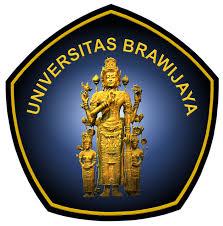 FAKULTAS MATEMATIKA DAN ILMU PENGETAHUAN ALAMUNIVERSITAS BRAWIJAYA MALANG 2024NoNama Anggota PengabdianNIDN/NIKSinta ID1………2………3………4………NoNama MahasiswaPROGRAM STUDINIM1…S1 - ……2…S2 - ……3…S3 - ……4………Tuliskan judul usulan pengabdian kepada masyarakatRingkasan (maksimal 500 kata) memuat permasalahan, solusi dan target luaran yang akan dicapai sesuai dengan asing-masing skema pengabdian kepada masyarakat. Ringkasan juga memuat uraian secara cermat dan singkat rencana kegiatan yang diusulkan.Kata kunci maksimal 5 kataBagian pendahuluan tidak lebih dari 2000 kata yang berisi uraian analisis situasi fokus dan kondisi  terkini  mitra dengan mengacu pada bidang unggulan Renstra PKM UB 2021-2025. Sebutkan luaran kegiatan ini terhadap SDGs. Deskripsi lengkap bagian pendahuluan memuat hal-hal berikut.ANALISIS SITUASI, Pada bagian ini diuraikan analisis situasi fokus kepada kondisi terkini mitra yang mencakup hal-hal berikut.Untuk Mitra yang bergerak di bidang Non ekonomi produktif, jenis mitra ini tidak wajib memberi bantuan prasarana produksi; capaian kegiatan berupa peningkatan pengetahuan, ketrampilan, legalitas Lembaga (badan hukum) dll. Jelaskan :Tampilkan profil mitra yang dilengkapi dengan data dan gambar/foto situasi mitra.Uraikan segi produksi dan manajemen usaha mitra.Ungkapkan selengkap mungkin persoalan yang dihadapi mitra.Untuk Mitra yang mengarah ke ekonomi produktif, jenis mitra ini wajib memberikan sarana prasarana produksi (peralatan TTG/ mesin produksi) untuk meningkatkan produktifitas dan kualitas, capaian kegiatan berupa peningkatan kinerja ekonomi (produktifitas, kualitas yang terukur, kapasitas pemasaran, peningkatan jumlah tenaga kerja) dengan membandingkan kinerja ekonomi sebelum dan sesudah mendapatkan Program Pengabdian Internal serta terbantunya mitra dalam pengurusan perijinan usaha, Jelaskan :Tampilkan profil mitra yang dilengkapi dengan data dan gambar/foto situasi mitra.Jelaskan potensi dan peluang usaha mitra.Uraiankan dan kelompokkan dari segi produksi dan manajemen usaha.Ungkapkan seluruh persoalan kondisi sumber daya yang dihadapi mitraUntuk Mitra yang tidak produktif secara ekonomi / sosialUraikan lokasi mitra dan kasus yang terjadi/pernah terjadi dan didukung dengan data dan gambar/foto.Ungkapkan seluruh persoalan yang dihadapi saat ini misalnya terkait dengan layanan kesehatan, pendidikan, keamanan, konflik sosial, kepemilikan lahan, kebutuhan air bersih, premanisme, buta aksara dan lain-lainPERMASALAHAN MITRA, Mengacu kepada butir Analisis Situasi, uraikan permasalahan prioritas mitra yang mencakup hal-hal berikut ini.Untuk Mitra yang bergerak di bidang non ekonomi produktif: penentuan permasalahan prioritas mitra baik produksi maupun manajemen yang telah disepakati bersama mitra.Untuk Mitra yang mengarah ke ekonomi produktif: penentuan permasalahan prioritas mitra baik produksi maupun manajemen untuk berwirausaha yang disepakati bersama.Untuk Mitra yang tidak produktif secara ekonomi / sosial: nyatakan persoalan prioritas mitra dalam layanan kesehatan, pendidikan, keamanan, konflik sosial, kepemilikan lahan, kebutuhan air bersih, premanisme, buta aksara dan lain-lain.Tuliskan secara jelas justifikasi pengusul bersama mitra dalam menentukan persoalanprioritas yang disepakati untuk diselesaikan selama pelaksanaan program pengabdian.Peta jalan/ road map pengabdian berisi mengenai kegiatan pengabdian yang telah dilaksanakan pada tahun sebelumnya atau perencanaan pengabdian selama 3-5 tahun pada lokasi mitra sasaran. Peta jalan berupa gambar dan deskripsi kegiatan pengabdian masyarakatSolusi Permasalahan (maksimal 1500 kata)  yang berisi uraian semua solusi yang ditawarkan untuk menyelesaikan permasalahan yang dihadapi.Tuliskan semua solusi yang ditawarkan untuk menyelesaikan permasalahan yang dihadapi mitra secara sistematis sesuai dengan prioritas permasalahan. Solusi harus terkait betul dengan permasalahan prioritas mitra.Tuliskan target luaran yang akan dihasilkan dari masing-masing solusi tersebut baik dalam segi produksi maupun manajemen usaha (untuk mitra ekonomi produktif / mengarah ke ekonomi produktif) atau sesuai dengan solusi spesifik atas permasalahan yang dihadapi mitra dari kelompok masyarakat yang tidak produktif secara ekonomi / sosial.Setiap solusi mempunyai target tersendiri/indicator capaian dan sedapat mungkin terukur atau dapat dikuantitatifkan.rencana capaian kegiatan dan capaian luaran sesuai dengan yang ditargetkan.Uraian hasil riset tim pengusul atau peneliti lain yang berkaitan dengan kegiatan yang akan dilaksanakan, akan memiliki nilai tambahMetode pelaksanaan maksimal terdiri atas 2000 kata yang menjelaskan tahapan atau langkah-langkah dalam melaksanakan solusi yang ditawarkan untuk mengatasi permasalahan mitra. Deskripsi lengkap bagian metode pelaksanaan untuk mengatasi permasalahan sesuai tahapan berikut.Untuk Mitra yang bergerak di bidang ekonomi produktif dan mengarah ke ekonomi produktif, maka metode pelaksanaan kegiatan terkait dengan tahapan pada minimal 2 (dua) bidang permasalahan yang berbeda yang ditangani pada mitra, seperti:Permasalahan dalam bidang produksi.Permasalahan dalam bidang manajemen.Permasalahan dalam bidang pemasaran, dan lain-lain.Untuk Lembaga/Kelompok Masyarakat, nyatakan tahapan atau langkah-langkah yang ditempuh guna melaksanakan solusi atas permasalahan spesifik yang dihadapi oleh mitra. Pelaksanaan solusi tersebut dibuat secara sistematis yang meliputi segi teknis, sosial, budaya, keagamaan, mutu layanan atau kehidupan bermasyarakat.Uraikan metode pendekatan yang ditawarkan untuk menyelesaikan persoalan mitra yang telah disepakati bersama.Uraikan bagaimana partisipasi mitra dalam pelaksanaan program.Uraikan bagaimana evaluasi pelaksanaan program dan keberlanjutan program di lapangan setelah kegiatan PKM selesai dilaksanakan.Uraikan peran dan tugas dari masing-masing anggota tim sesuai dengan kompetensinya dan penugasan mahasiswa.Uraikan potensi rekognisi SKS bagi mahasiswa yang dilibatkan.NoIndikator KeberhasilanDeskripsi1Keluaran (output) hasil pengabdian2Dampak (outcome) hasil pengabdian3Keterlibatan Mahasiswa S1, S2, S34Presentasi pada seminar nasional/internasional5Pembinaan peer6Networking nasional dan internasional7dstJadwal pengabdian kepada masyarakat disusun dengan mengisi langsung tabel berikut dengan memperbolehkan penambahan baris sesuai banyaknya kegiatanNoKegiatan/tahapanBulanBulanBulanBulanBulanBulanBulanBulanBulanBulanBulanBulanNoKegiatan/tahapan1234567891011121…RAB disusun berdasarkan kebutuhan dalam melaksanakan tahapan-tahapan pengabdian. NoKomponenSatuanBiaya Satuan Rp.BiayaRp.KeteranganHonor output kegiatan (Honorarium pelaksana non Dosen) dan analisis diluar pegawai UB. (Tidak untuk Ketua, Anggota/Pegawai UB) (Maks 20%)Honor output kegiatan (Honorarium pelaksana non Dosen) dan analisis diluar pegawai UB. (Tidak untuk Ketua, Anggota/Pegawai UB) (Maks 20%)Honor output kegiatan (Honorarium pelaksana non Dosen) dan analisis diluar pegawai UB. (Tidak untuk Ketua, Anggota/Pegawai UB) (Maks 20%)Honor output kegiatan (Honorarium pelaksana non Dosen) dan analisis diluar pegawai UB. (Tidak untuk Ketua, Anggota/Pegawai UB) (Maks 20%)Honor output kegiatan (Honorarium pelaksana non Dosen) dan analisis diluar pegawai UB. (Tidak untuk Ketua, Anggota/Pegawai UB) (Maks 20%)Honor output kegiatan (Honorarium pelaksana non Dosen) dan analisis diluar pegawai UB. (Tidak untuk Ketua, Anggota/Pegawai UB) (Maks 20%)1……………2……………Subtotal:Subtotal:Subtotal:Subtotal:(Persentase)Belanja Habis Pakai (50 – 70%)Belanja Habis Pakai (50 – 70%)Belanja Habis Pakai (50 – 70%)Belanja Habis Pakai (50 – 70%)Belanja Habis Pakai (50 – 70%)Belanja Habis Pakai (50 – 70%)1Biaya penerbitan luaran (Maks. 20%)…………2……………Subtotal:Subtotal:Subtotal:Subtotal:(Persentase)Belanja Perjalanan (Maks. 20%)Belanja Perjalanan (Maks. 20%)Belanja Perjalanan (Maks. 20%)Belanja Perjalanan (Maks. 20%)Belanja Perjalanan (Maks. 20%)Belanja Perjalanan (Maks. 20%)1Biaya transportasi ……2……Subtotal:Subtotal:Subtotal:Subtotal:(Persentase)Belanja Sewa (Maks. 20%)Belanja Sewa (Maks. 20%)Belanja Sewa (Maks. 20%)Belanja Sewa (Maks. 20%)Belanja Sewa (Maks. 20%)Belanja Sewa (Maks. 20%)………………………………Subtotal:Subtotal:Subtotal:Subtotal:(Persentase)Total biaya yang diusulkan:Total biaya yang diusulkan:Total biaya yang diusulkan:Total biaya yang diusulkan:100%Gambaran iptek (maksimal 500 kata) menjelaskan gambaran iptek yang akan diimplentasikan di mitra sasaran.Peta lokasi mitra sasaran berisikan gambar peta lokasi mitra yang dilengkapi dengan penjelasan jarak mitra sasaran dengan UB.Daftar pustaka disusun dan ditulis berdasarkan sistem nomor sesuai dengan urutan pengutipan. Hanya pustaka yang disitasi pada usulan yang dicantumkan dalam Daftar Pustaka.